КОНТРОЛЬНО-СЧЁТНАЯ КОМИССИЯ ДОБРИНСКОГО МУНИЦИПАЛЬНОГО РАЙОНАЛИПЕЦКОЙ ОБЛАСТИ РОССИЙСКОЙ ФЕДЕРАЦИИ_________________________________________________________ ЗаключениеКонтрольно-счетной комиссии Добринского муниципального района Липецкой области на отчёт об исполнении бюджета сельского поселения Талицкий сельсовет за 2016 годОбщие положенияЗаключение Контрольно-счётной комиссии Добринского муниципального района на отчет об исполнении бюджета сельского поселения Талицкий сельсовет за 2016 год (далее Заключение) подготовлено в соответствии с  Бюджетным кодексом Российской Федерации, Положением «О бюджетном процессе в сельском поселении Талицкий сельсовет» принятого решением Совета депутатов сельского поселения Талицкий сельсовет от 19.12.2007г. №77-рс (в редакции решений №46-рс от 19.07.2016г.), решением Совета депутатов Добринского муниципального района Липецкой области от 10.02.2017г. № 132-рс о принятии Положения «О Контрольно-счетной комиссии Добринского муниципального района Липецкой области».Заключение основано на материалах внешней проверки отчета об исполнении бюджета сельского поселения Талицкий сельсовет за 2016 год. В качестве приложения к данному отчёту об исполнении бюджета в адрес Контрольно-счётной комиссии Добринского муниципального района представлены:-объем доходов бюджета сельского поселения Талицкий сельсовет по кодам классификации доходов бюджета на 2016 год;-расходы бюджета сельского поселения Талицкий сельсовет по ведомственной структуре расходов бюджета на 2016 год;-расходы бюджета сельского поселения Талицкий сельсовет по разделам и подразделам классификации расходов бюджета на 2016 год;- пояснительная записка;- Главные книги.Основные параметры бюджета сельского поселения на 2016 годБюджет сельского поселения на 2016 год утвержден до начала финансового года решением сессии Совета депутатов сельского поселения Талицкий сельсовет от 22.12.2015г.   № 17-рс по доходам в сумме 9285600 руб., по расходам в сумме 9285600 руб., с дефицитом в сумме 0 руб., что не нарушает требований статьи 92.1 Бюджетного кодекса РФ. В ходе исполнения бюджета в его плановые показатели неоднократно вносились изменения. В результате изменений уменьшен и утвержден общий объем доходов бюджета сельского поселения и увеличен, и утвержден общий объем расходов по сравнению с первоначальными показателями. Сведения об изменениях приведены в таблице:(руб.)Как видно из данных таблицы, в течение года бюджет сельского поселения уточнен в сторону уменьшения по доходам на 0,02% (1823,46 руб.) и увеличен по расходам на 40,3% (3742311,54 руб.), вследствие чего возник дефицит бюджета в размере 3744135,00 руб.В отчете за 2016 год, план по доходам отражен в сумме 9283776,54 руб., по расходам 13027911,54 руб..Уменьшение плана по доходам произошло за счет увеличения налога, взимаемый в связи с применением УСН на сумму 360000,00 руб., а также безвозмездных поступлений от других бюджетов бюджетной системы Российской Федерации на сумму 218684,54 руб., в том числе:-  прочие субсидии бюджетам сельских поселений – 94184,54 руб.;- дотации из областного фонда на поддержку мер по обеспечению сбалансированности местных бюджетов – 124500,00 руб.;в тоже время уменьшены:- межбюджетные трансферты, передаваемые бюджетам сельских поселений из бюджетов муниципальных районов на осуществление части полномочий по решению вопросов местного значения в соответствии с заключенными соглашениями – 580508,00 руб.Сведения об изменениях плановых назначений по доходам бюджета сельского поселения в 2016 году приведены в таблице:  (руб.)В результате, утвержденный годовой объем доходов бюджета уменьшился на 0,02% и составил 9283776,54 руб..Планируемые расходы увеличены на 40,3% и утверждены в сумме 13027911,54 руб., планируемый размер дефицита составил 3744135,00 рублей.Сведения об изменениях плановых назначений по расходам бюджета сельского поселения в 2016 году приведены в таблице: (руб.)Изменения и дополнения в бюджет сельского поселения Талицкий сельсовет в основном были связаны с повышением оплаты труда с 01.10.2016г., расходами на выполнение проектно-сметной документации на дорогу, приобретением строительных материалов, основных средств (беседка, раздевалка, грибок, туалетная кабина, детская игровая площадка, автомобиль), оплатой по договорам гражданско-правового характера, работы спец.техники, ремонтом здания Дома культуры, а также необходимостью отражения изменений размера ассигнований, выделяемых из областного бюджета, и корректировкой планируемых налоговых поступлений с учетом уровня их фактической собираемости. Последние изменения в бюджет сельского поселения на 2016 год приняты решением Совета депутатов сельского поселения Талицкий сельсовет от 16.12.2016г. № 56-рс. Исполнение доходной части бюджета сельского поселенияДоходы бюджета сельского поселения по всем источникам, включая средства, переданные из бюджетов других уровней, составили 9987551,90 руб. или 107,6% к уточненному плану.Собственные доходы бюджета составили 4714277,05 руб. или 47,2% их общего объема. Объем собственных доходов, по сравнению с прошлым годом, уменьшился на 1252037,90 руб. или на 21%. Исполнение доходной части бюджета в разрезе собственных доходных источников представлено следующими данными.(руб.)3.1. Налоговые доходыВ общем объеме доходов бюджета сельского поселения налоговые доходы, поступившие по пяти источникам в сумме 4310624,77 руб., занимают около 43 процентов в общей сумме доходов.В 2016 году план поступлений не выполнен   по двум налоговым источникам – налог на доходы физических лиц (снижена налогооблагаемая база ООО «Талицкий кирпич», ГУЗ Добринская МРБ перешли на уплату налога по месту регистрации)	и госпошлина (отсутствие запросов граждан на осуществление нотариальных действий), и перевыполнен по трем источникам - земельный налог (поступили незапланированные средства за невостребованные земельные доли граждан), налог на имущество физических лиц (отменены льготы пенсионерам), налог, взимаемый в связи с применением упрощенной системы налогообложения (увеличение налогооблагаемой базы).По сравнению с прошлым годом налоговые доходы увеличились на 37,2% или на сумму 1168871,60 рублей к уровню прошлого года.Анализ структуры налоговых доходов по основным группам и видам показал, что основная доля налоговых доходов приходится на земельный налог, на который приходится 49,6% налоговых доходов. Поступления в 2016 году составили 2138720,61 руб. или 120,5% к уточненному плану. Второй значимый налог для бюджета сельского поселения – это налог, взимаемый в связи с применением упрощенной системы налогообложения, на который приходится 34,4% налоговых доходов бюджета, поступил в бюджет сельского поселения в сумме 1480924,52 руб. и с выполнением плана на 125,5%. В результате переисполнения плана по трем источникам получены дополнительные доходы в сумме 727650,78 руб.В связи с неисполнением плана поступлений по двум источникам в бюджет не до получено 14526,01 рублей. По данным налоговых органов недоимка по налоговым платежам в доле бюджета сельского поселения по состоянию на 01.01.2017 г. составила 1375,0 тыс. руб., и по отношению к поступлениям выглядит следующим образом:                           (тыс. руб.)3.2. Неналоговые доходыВ доходы бюджета сельского поселения за 2016 год поступило неналоговых доходов 403652,28 руб., что составляет 4% от общего объема доходов бюджета. Характеристика неналоговых доходов представлена в таблице.Таблица Поступления из бюджетов других уровней52,8% в общей сумме фактически полученных доходов занимают безвозмездные поступления. Исполнение сложилось в сумме 5273274,85 руб., что составляет 100% к плану. Основными поступлениями являются дотации бюджетам бюджетной системы, которые поступили в сумме 3915700,00 руб., и составляют практически 74,3% от общего объема безвозмездных поступлений и 39,2% от общего объема доходов. Основную долю дотаций составляют дотации на выравнивание бюджетной обеспеченности – 3591000,00 руб.Так же основным источником безвозмездных поступлений являются межбюджетные трансферты, передаваемые бюджетам сельских поселений из бюджетов муниципальных районов на осуществление части полномочий по решению вопросов местного значения, в соответствии с заключенными соглашениями, поступили в сумме 1095090,31 руб., их доля составляет 20,8% от общего объема безвозмездных поступлений и 11% от общего объема доходов.На долю субсидий, полученных в бюджет сельского поселения из областного бюджета, приходится 1,8% безвозмездных поступлений или 94184,54 руб. (Управление делами – 6624,11 руб. на программное обеспечение и 26900,43 руб. – информационные услуги; Управление ЖКХ – 60660,00 руб. на благоустройство). В бюджет сельского поселения в 2016 году поступила субвенция из федерального бюджета в сумме 168300,00 руб. на осуществление первичного воинского учета, которые освоены в полном объеме.Неиспользованных остатков средств субвенций и субсидий в 2016 году нет.РасходыБюджет сельского поселения по расходам за отчетный период исполнен в сумме 13025368,93 руб. или 100% от уточненного плана.Объем бюджета, финансируемый в рамках муниципальных программ, составляет 9425061,54 руб. или 72,4% от общих запланированных ассигнований. Программная часть бюджета имеет не большую тенденцию к росту, а именно 70,9% в 2015 году и 72,4% в 2016 году. Финансирование расходов бюджета (включая муниципальные программы) по отношению к запланированному объему по разделам бюджетной классификации характеризуется следующими данными:                                                                                                                  (руб.)В бюджете сельского поселения на 2016 год запланированы ассигнования на реализацию 1 муниципальной программы «Устойчивое развитие территории сельского поселения Талицкий сельсовет Добринского муниципального района Липецкой области на 2014-2020 годы», на общую сумму 9425061,54 руб., исполнение составило 9422521,31 руб. или 100%.Сведения по исполнению программы представлены в таблице.                                                                                                                  (руб.)Доля расходов бюджета сельского поселения, формируемых в рамках программ, составила в 2016 году 72,3% общей суммы расходов бюджета сельского поселения, а удельный вес непрограммных расходов – 27,7%.Наибольший удельный вес в структуре программных расходов занимают расходы на реализацию двух муниципальных подпрограмм "Обеспечение населения качественной, развитой инфраструктурой и повышения уровня благоустройства на территории сельского поселения Талицкий сельсовет» в размере 4274242,45 руб. с удельным весом 45,4%, в том числе:-расходы на содержание и текущий ремонт дорог – 2579555,63 руб.;-расходы на первичный пуск газа в жилой дом – 19623,58 руб.-расходы на уличное освещение – 1076501,29 руб.;-расходы на уборку несанкционированных свалок – 60660,00 руб.;-прочие мероприятия по благоустройству – 537901,95 руб. (приобретение НФА: беседка; оборудование для пляжа, автобусные остановки; оплата договорных работ по благоустройству, оплата работы спец.техники).Вторая по значимости подпрограмма, с удельным весом 52,2%, - «Развитие социальной сферы на территории сельского поселения Талицкий сельсовет», на ее реализацию направлено 4917532,00 руб. или 100% к уточнённому годовому плану, том числе:-предоставление субсидий автономному учреждению – 4871554,00 руб.;-расходы на приобретение спортивного инвентаря – 45978,00 руб..На реализацию подпрограммы «Обеспечение реализации муниципальной политики на территории сельского поселения Талицкий сельсовет», с удельным весом 2,4%, направлено 230746,86 руб. или 100% к уточнённому годовому плану, в том числе:-расходы на приобретение и сопровождение программного обеспечения и информационных услуг– 57684,56 руб.;-расходы по оплате членских взносов в Ассоциацию «Совета муниципальных образований» – 8043,00 руб.;-расходы на оформление технической документации, кадастровых паспортов, проведение оценки имущества и земельных участков – 60000,00 руб..Основная доля расходов бюджета сельского поселения в 2016 году приходится на финансирование отраслей социальной сферы (культура и кинематография, физическая культура и спорт) 37,7%, содержание органов местного самоуправления – 27,7%, на жилищно-коммунальное хозяйство 13% и на национальную экономику 20,3%.4.1. Расходы на общегосударственные вопросыСогласно данным отчета об исполнении бюджета за 2016 год, расходы на общегосударственные вопросы составили 3605294,48 руб. или 27,7% от общей суммы расходов.Расходы по подразделам отражены в таблице:(руб.)По подразделу 0106 «Обеспечение деятельности финансовых, налоговых и таможенных органов и органов финансового (финансово-бюджетного) контроля» отражены расходы сельского поселения по переданным полномочиям муниципальному району (межбюджетные трансферты).По подразделу 0113 «Другие общегосударственные вопросы» отражены расходы по сопровождению программных продуктов, ремонт забора и уплате членских взносов в ассоциацию «Совета муниципальных образований». Согласно данным представленным в таблице бюджетные средства освоены на 100%. 4.2. Расходы на национальную оборонуПо подразделу 0203 «Мобилизационная и вневойсковая подготовка» отражены расходы на осуществление первичного воинского учета на территориях, где отсутствуют военные комиссариаты. Финансирование данных расходов производилось за счет средств федерального бюджета. Средства освоены в полном объеме и составили 86210,00 руб. или 100% к утвержденному плану. 4.3. Расходы на национальную экономикуПо данному разделу исполнение составило 2639555,63 руб. или 100%.(руб.)Согласно данным представленным в таблице бюджетные средства освоены на 100%. Основная часть средств по подразделу 0409 «Дорожное хозяйство (дорожные фонды)» израсходована на текущий ремонт и содержание дорог общего значения. По подразделу 0412 «Другие вопросы в области национальной экономики» расходы произведены на выполнение работ по подготовке сведений об инвентаризационной стоимости зданий, принадлежащих гражданам на праве собственности, находящихся на территории сельского поселения, по межеванию земельных участков, оплата за внесение изменений в генеральные планы и правила землепользования.4.4. Расходы на жилищно-коммунальное хозяйствоРасходы по разделу составили 1694686,82 руб. или 100% к утвержденному плану.Расходы по подразделам отражены в таблице:(руб.)Согласно данным представленным в таблице финансирование по данному направлению составило 1694686,82 руб., средства направлены:по подразделу 0501 «Жилищное хозяйство» - осуществление технологических присоединений к электрическим сетям в жилых домах, первичный пуск газа в жилом доме;по подразделу 0503 «Благоустройство» - расходы на уличное освещение, расходы на уборку несанкционированных свалок, приобретение НФА (беседка; оборудование для пляжа, автобусные остановки), оплата договорных работ по благоустройству, оплата работы спец.техники.4.5. Культура и кинематографияРасходы бюджета сельского поселения на культуру, кинематографию в 2016 году исполнены в сумме 4871554,00 руб., что составляет 100% к уточнённому плану. Расходы произведены в рамках подпрограммы «Развитие социальной сферы на территории сельского поселения Талицкий сельсовет» по подразделу 0801 «Культура». Средства направлены на предоставление субсидии на выполнение муниципального задания автономному учреждению в сумме 3111531,00 руб., а также целевую субсидию в сумме 1760023,00 руб. на капитальный ремонт мягкой кровли здания Дома культуры.Физическая культура и спортРасходы по разделу составили 45978,00 руб. или 100% к утвержденному плану. Средства направлены на приобретение спортивного инвентаря.Муниципальный долгСтатьей 7 первоначального бюджета сельского поселения Талицкий сельсовет утвержден предельный объем муниципального долга на 2016 год равный нулю. Верхний предел муниципального долга по состоянию на 01.01.2017 года утвержден в размере 0 руб., в том числе по муниципальным гарантиям в сумме 0 рублей. 6. Резервный фондВ составе расходов бюджета сельского поселения резервный фонд администрации сельского поселения, создаваемый для финансирования непредвиденных расходов и мероприятий сельского значения, не предусмотрен. Дефицит бюджета сельского поселенияСогласно представленному отчету дефицит бюджета сельского поселения за 2016 год составил 3037817,03 руб. при планируемом дефиците 3744135,00 руб. Дефицит бюджета соответствует ограничениям, установленным пунктами 2 и 3 ст.92.1 БК РФИсточником финансирования дефицита бюджета в 2016 году при планировании являлось снижение остатков средств на счетах бюджета сельского поселения на 3744135,00 руб., что не противоречит Бюджетному законодательству.Проверка Отчета показала, что при исполнении бюджета сельского поселения соблюдены требования Бюджетного кодекса Российской Федерации к предельным величинам дефицита бюджета.Остаток средств на счёте бюджета сельского поселения по состоянию на 01.01.2016 года составил 3744135,80 руб., а по состоянию на 01.01.2017 года – 706318,77 руб. По сравнению с началом года остатки уменьшились на 3037817,03 руб. за счет финансирования дефицита бюджета.Бюджетная отчетностьПроверка годового отчета об исполнении бюджета сельского поселения за 2016 год показала, что отраженные в нем показатели в графе «утвержденные бюджетные назначения» как по доходам, так и по расходам соответствуют показателям последней корректировки параметров бюджета.На конец года в сельском поселении функционировало 1 автономное учреждение:–муниципальное автономное учреждение культуры «Талицкий поселенческий центр культуры».Автономное учреждение является получателем бюджетных субсидий.Общий объем всех перечисленных из бюджета субсидий составляет 4871554,00 рублей или 37,4% от общего объема расходов бюджета.Собственные доходы автономного учреждения составили в 2016 году 5000,00 руб. при плановых показателях 21280,00 руб.. В 2016 году автономному учреждению была предоставлена субсидия на выполнение муниципального задания в сумме 3111531,00 руб. и субсидия на иные цели в сумме 1760023,00 руб. (капитальный ремонт мягкой кровли Талицкого ДК). Все субсидии освоены на 100%.Остаток бюджетных субсидий, выделяемых на выполнение муниципального задания, на 1 января 2017 года составил 10511,89 руб..Валюта баланса органа местного самоуправления увеличилась за год на 5742505,52 рублей, и составила на 01.01.2017 года – 21291631,56 руб..Увеличение наблюдается за счет увеличения остатков нефинансовых активов основные средства (приобретены: легковой автомобиль, детский игровой комплекс, секции ограждения, оборудование для пляжа, автобусные остановки)., имущества казны (безвозмездно передано жилье детям-сиротам из казны Добринского муниципального района балансовой стоимостью7495680,00 руб.), а также в связи с уменьшением средств на счетах бюджета в органе Федерального казначейства.Дебиторская задолженность за год увеличилась на 120299,13 руб. и составила на 31.12.2016 года 191253,49 рублей.  Основная доля дебиторской задолженности приходится на авансовые платежи по коммунальным услугам (электроэнергия), материальным запасам. Вся сумма задолженности носит краткосрочный характер погашения и образовалась согласно заключенным договорам.Кредиторская задолженность увеличилась на 370136,51 рублей и по состоянию на 31.12.2016 года составила 507340,69 рублей. Основная доля кредиторской задолженности приходится на задолженность по заработной плате с начислениями в фонды, а также задолженность по исполнительным листам и благоустройству. Вся задолженность является текущей.При подготовке настоящего заключения проведены внешняя проверка годовой бюджетной отчетности за 2016 год, в ходе которой:- проверено соответствие бюджетной отчетности требований нормативно-правовых актов по составу, содержанию и представлению;- проведена проверка взаимосвязанных между собой показателей отдельных форм годовой бюджетной отчетности;- проведена проверка соответствия показателей бюджетной отчетности и регистров бухгалтерского учета;- проверено соответствие плановых показателей, указанных в отчетности, показателям, указанным в Решении сессии Совета депутатов сельского поселения «Бюджет сельского поселения Талицкий сельсовет Добринского муниципального района Липецкой области на 2016 год» с учетом изменений, внесенных в ходе исполнения бюджета;- проанализировано использование средств бюджета сельского поселения и соблюдение принципов и правил бухгалтерского учета, применяемых при подготовке бюджетной отчетности.В ходе контрольного мероприятия установлено, что бюджетная отчетность по своему содержанию, в основном, соответствует требованиям Бюджетного кодекса Российской Федерации и Инструкции о порядке оставления и представления годовой, квартальной и месячной отчетности об исполнении бюджетов бюджетной системы Российской федерации от 28.12.2010г. №191н (далее Инструкция). При проверке тождественности показателей бюджетной отчетности данным Главных книг (с учетом сверки входящего и исходящих остатков) выявлено несоответствие показателей Баланса исполнения консолидированного бюджета субъекта Российской Федерации и бюджета ТГВФ данным Главной книги:что является нарушением п.7, п.188 Инструкции «О порядке составления и представления годовой, квартальной и месячной отчетности об исполнении бюджетов бюджетной системы Российской Федерации», утвержденной Приказом Минфина России от 28.12.2010 N 191н (ред. от 16.11.2016).11. Выводы и предложенияПроанализировав и обобщив результаты внешней проверки отчёта об исполнении бюджета сельского поселения за 2016 год, Контрольно-счётная комиссия отмечает следующее:1. При представлении документов для проведения внешней проверки Отчета об исполнении бюджета сельского поселения соблюдены все процессуальные нормы Бюджетного кодекса Российской Федерации и решения Совета депутатов сельского поселения Талицкий сельсовет Добринского муниципального района Липецкой области от 19.12.2007г. №77-рс (в редакции решений №46-рс от 19.07.2016г.) «Положение о бюджетном процессе сельского поселения Талицкий сельсовет».2. Представленная к проверке бюджетная отчётность за 2016 год по составу и содержанию, в основном, соответствует требованиям приказа Министерства финансов Российской Федерации №191н от 28.12.2010г. «Об утверждении Инструкции о порядке составления и представления годовой, квартальной и месячной отчетности об исполнении бюджетов бюджетной системы Российской Федерации».3. В результате проверки взаимосвязанных между собой показателей форм годовой бюджетной отчетности расхождений не установлено.4. Оценивая итоги исполнения бюджета сельского поселения по отношению к утвержденным бюджетным назначениям по отчету, можно констатировать, что доходы бюджета, всего -  исполнены на 107,6% (9987551,90 руб.). По налоговым и неналоговым доходам на 117,5% (4714277,05 руб.), по безвозмездным поступлениям на 100% (5273274,85 руб.).  Расходная часть бюджета исполнена на 100% (13025368,93 руб.), дефицит составил 3037817,03 рубля. При исполнении бюджета сельского поселения соблюдены требования Бюджетного кодекса Российской Федерации к предельным величинам дефицита бюджета. Муниципальный долг сельского поселения (задолженность по бюджетному кредиту) на 01 января 2017 г. отсутствует.5. Контрольно-счетная комиссия Добринского муниципального района предлагает представленный к рассмотрению отчет об исполнении бюджета Талицкого сельского поселения за 2016 год утвердить.В целях обеспечения исполнения плановых показателей доходов бюджета и наиболее эффективного использования бюджетных средств предлагаем администрации сельского поселения:1. Проанализировать доходную часть бюджета в связи с высокой долей недоимки налога на имущество физических лиц в общем поступлении налога, а также принять меры к погашению недоимки.2. Проанализировать причины возникновения расхождений между показателями Баланса исполнения консолидированного бюджета субъекта Российской Федерации и бюджета ТГВФ и данными Главной книги. Принять меры к дальнейшему недопущению указанных отклонений.3. Рассмотреть возможность получения дополнительных доходов муниципальным автономным учреждением.Председатель Контрольно-счётнойкомиссии Добринского муниципальногорайона Липецкой области                                                        Н.В. Гаршина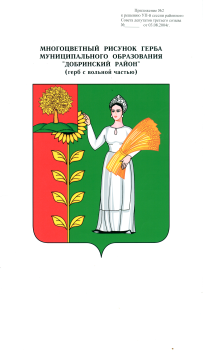 Основные характеристикиПервоначально утвержденный бюджетУтвержденный бюджет согласно решению сессииПлановый бюджет согласно отчетуУвеличениеУвеличениеОсновные характеристикиПервоначально утвержденный бюджетУтвержденный бюджет согласно решению сессииПлановый бюджет согласно отчетув абсолютной величине%Доходы9285600,009283776,549283776,54-1823,46-0,02Расходы9285600,0013027911,5413027911,543742311,54140,3Дефицит (-)0,00-3744135,00-3744135,00-3744135,00№п./п.НаименованиеПервоначальный бюджетПлановый бюджетИзмененияДОХОДЫ1.Налог на доходы с физических лиц 475500,00475500,002.Налог, взимаемый в связи с применением УСН820000,001180000,00+360000,003.Единый сельскохозяйственный налог4.Налог на имущество с физических лиц157000,00157000,005.Земельный налог1775000,001775000,006.Госпошлина 10000,0010000,00Налоговые доходы всего3237500,003597500,00+360000,007.Доходы от использования имущества, находящегося в государственной и муниципальной собственности413000,00413000,00Неналоговые доходы всего413000,00413000,00Собственные доходы, итого3650500,004010500,00+360000,00Безвозмездные поступления, в т. ч.5635100,005273276,54-361823,468.Дотация из областного фонда финансовой поддержки поселений3591000,003591000,009.Дотации из областного фонда на поддержку мер по обеспечению сбалансированности местных бюджетов200200,00324700,00+124500,0010.Прочие субсидии бюджетам сельских поселений94184,54+94184,5411.Субвенции бюджетам поселений на осуществление первичного воинского учета на территориях, где отсутствуют военные комиссариаты168300,00168300,0012.Межбюджетные трансферты, передаваемые бюджетам сельских поселений из бюджетов муниципальных районов на осуществление части полномочий по решению вопросов местного значения в соответствии с заключенными соглашениями1675600,001095092,00-580508,00ВСЕГО ДОХОДОВ9285600,009283776,54-1823,46РАСХОДЫПервоначальный бюджетПлановый бюджетИзменения1.Общегосударственные вопросы3032561,003605298,54+572737,542.Национальная оборона168300,00168300,003.Национальная безопасность и правоохранительная деятельность20000,000,00-20000,004.Национальная экономика1675600,002642092,00+966492,005.Жилищно-коммунальное хозяйство1124748,001694689,00+569941,006.Культура и кинематография3239391,004871554,00+1632163,007.Физическая культура и спорт25000,0045978,00+20978,00ВСЕГО РАСХОДОВ9285600,0013027911,543742311,54Наименование доходовФакт2015г.Первоначальный план 2016 г.Уточненный план 2016 г.Фактически исполнено 2016 г.% исполненияНалоговые и неналоговые доходы  всего:в том числе:5966314,953650500,004010500,004714277,05117,5Налог на доходы физических лиц516259,96475500,00475500,00466273,9998,1Налог, взимаемый в связи с применением упрощенной системы налогообложения638388,20820000,001180000,001480924,52132,5Земельный налог1814285,701775000,001775000,002138720,61120,5Налог на имущество физических лиц154719,31157000,00157000,00220005,65140,1Государственная пошлина18100,0010000,0010000,004700,0047,0Доходы от использования имущества, находящиеся в государственной и муниципальной собственности382005,03413000,00413000,00332103,1580,4Доходы от продажи материальных и нематериальных активов2420913,4548878,73Прочие неналоговые доходы:   самообложениеневыясненные поступления21643,3021643,30--22670,4022670,40Наименование доходовФакт2015г.Фактически исполнено 2016 г.Отклонение (руб.+,-)Отклонение % (+,-)Удельный весНалоговые доходы  всего:в том числе:3141753,174310624,771168871,60+37,2100Налог на доходы физических лиц516259,96466273,99-49985,97-9,710,8Земельный налог1814285,702138720,61324434,91+17,949,6Налог на имущество физических лиц154719,31220005,6565286,34+42,25,1Налог, взимаемый в связи с применением упрощенной системы налогообложения638388,201480924,52842536,32+132,034,4Госпошлина 18100,004700,00-13400,00-74,00,1Наименование налогаНедоимка    в    бюджет сельского поселения по    состоянию на отчетную датуПоступления в доход бюджета за 2016 годДоля недоимки за 2016 год к поступлениямДоля недоимки по налогамк общей сумме недоимки за 2016 годНаименование налога01.01.2017г.Поступления в доход бюджета за 2016 годДоля недоимки за 2016 год к поступлениямДоля недоимки по налогамк общей сумме недоимки за 2016 год12          3        4          5Налог на имуществофизических лиц1255,0220,0570,591,3Земельный налог120,02138,75,68,7Итого 1375,02358,758,3100%Вид дохода2016 год2016 год2016 годИзменения к 2015 годуИзменения к 2015 годуИзменения к 2015 годуВид доходаПоступило(руб.)Доля в общей суммедоходов (%)Исполнение плана (%)Поступило (руб.)+,- руб.(%)Доходы от использования имущества, находящегося в муниципальной собственности332103,153,380,4382005,03-49901,88-13,1Доходы от продажи материальных и нематериальных активов48878,730,5Плановых назначений нет2420913,45-2372034,72-98,0Прочие неналоговые доходы22670,400,2Плановых назначений нет21643,301027,10+4,7Неналоговые доходы всего403652,284,02824561,78-2420909,50-85,7Разделы бюджет-ной классификацииНаименование отраслей бюджетной сферыУтвержденопо бюджетуУточненный план 2016 г.Исполнено за 2016 г.Исполнение плана(%)Удельный вес в общей сумме расходов(%)      1    2          3             4             5     6        701Общегосударственные вопросы3032561,003605298,543605294,4810027,702Национальная оборона168300,00168300,00168300,001001,303Национальная безопасность и правоохранительная деятельность20000,000,000,0004Национальная экономика1675600,002642092,002639555,6399,920,305Жилищно-коммунальное хозяйство1124748,001694689,001694686,8210013,008Культура, кинематография 3239391,004871554,004871554,0010037,411Физическая культура и спорт25000,0045978,0045978,001000,3ИТОГО:ИТОГО:9285600,0013027911,5413025368,93100100№программыНаименование программыПлан(руб.)ИсполненоИсполнено№программыНаименование программыПлан(руб.)(руб.)%1Муниципальная программа сельского поселения "Устойчивое развитие территории сельского поселения Талицкий сельсовет на 2014-2020 годы" в том числе9425061,549422521,31100Подпрограмма "Обеспечение реализации муниципальной политики на территории сельского поселения Талицкий сельсовет"230748,54230746,86100Подпрограмма "Обеспечение населения качественной, развитой инфраструктурой и повышения уровня благоустройства на территории сельского поселения Талицкий сельсовет"4276781,004274242,4599,9Подпрограмма "Развитие социальной сферы на территории сельского поселения Талицкий сельсовет»4917532,004917532,00100Итого программные расходы бюджета сельского поселения9425061,549422521,31100Непрограммные расходы бюджета сельского поселения 3602850,003602847,62100Всего расходов13027911,5413025368,93100Наименование подразделаИсполнение (сумма)Исполнение (%)0102 «Функционирование высшего должностного лица субъекта РФ и муниципального образования»598357,001000104 «Функционирование Правительства РФ, высших исполнительных органов государственной власти субъектов РФ, местных администраций»2795165,181000106 «Обеспечение деятельности финансовых, налоговых и таможенных органов и органов финансового (финансово-бюджетного) контроля86210,001000113 «Другие общегосударственные вопросы»125562,30100Итого3605294,48100Наименование подразделаИсполнение (сумма)Исполнение (%)0203 «Мобилизационная и вневойсковая подготовка»86210,00100,0Итого86210,00100,0Наименование подразделаИсполнение (сумма)Исполнение (%)0409 «Дорожное хозяйство (дорожные фонды)»2579555,6399,90412 «Другие вопросы в области национальной экономики»60000,00100,0Итого2639555,63100Наименование подразделаИсполнение (сумма)Исполнение (%)0501 «Жилищное хозяйство»19623,581000503 «Благоустройство»1675063,24100Итого1694686,82100Данные баланса, справки о наличии имущества и обязательств на забалансовых счетах Данные баланса, справки о наличии имущества и обязательств на забалансовых счетах Данные главной книгиРасхождения Стр.210 (справки) «Основные средства стоимостью до 3000 рублей включительно в эксплуатации (21) на начало года0209970,07-209970,07Стр.210 (справки) «Основные средства стоимостью до 3000 рублей включительно в эксплуатации (21) на конец года0209970,07-209970,07